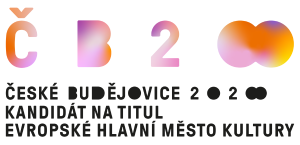 ODBĚRATEL: České Budějovice – Evropské hlavní město kultury, z.ú.                         Nám. Přemysla Otakara II. 1/1                        370 01 České Budějovice                        IČ: 19311052	          DIČ: CZ19311052				MÍSTO DODÁNÍ/VÝKONU: České Budějovice – Evropské hlavní město kultury, z.ú.		                 		Dům U Beránka, Krajinská 225/35		   		370 01 České BudějoviceDODAVATEL:  	Tomáš Hrivnák Tyršovo náměstí 1731 252 63 ROZTOKY PRAHA – ZÁPADIČ: 494 96 522 / DIČ: CZ6709237062					Platnost objednávky do: 30. 6. 2023					Termín dodání:  30. 6. 2023Formát úhrady: bezhotovostně / na účetPředmět objednávky:								Expertní činnost v oblasti PR a marketingu pro 2. kolo kandidatury města České Budějovice na titul Evropské hlavní město kultury 2028..Faktura bude provedena ve 2 částkách 05/23 a 06/23. Cena celkem: 	120 000 Kč + DPHDatum vystavení objednávky: 15. 5. 2023Vystavil: B. GenyPodpis dodavatele: dne 26. 5. 2023………………………………………………………………………